ДУДОЧКА (ИЮЛЬ)Концерт для детского хора, чтеца и фортепиано "КРУГЛЫЙ ГОД ХОРОВОД", 2014 г.слова Михаила Садовского                                             музыка Владимира Синенко Всё вокруг с утра звенит — Каждая травинка!Подлетел июль в зенит — Года половинка!Ливень льёт, в полях страда, Гром гремит, как пушка,Нам с июлем никогда Не бывает скучно!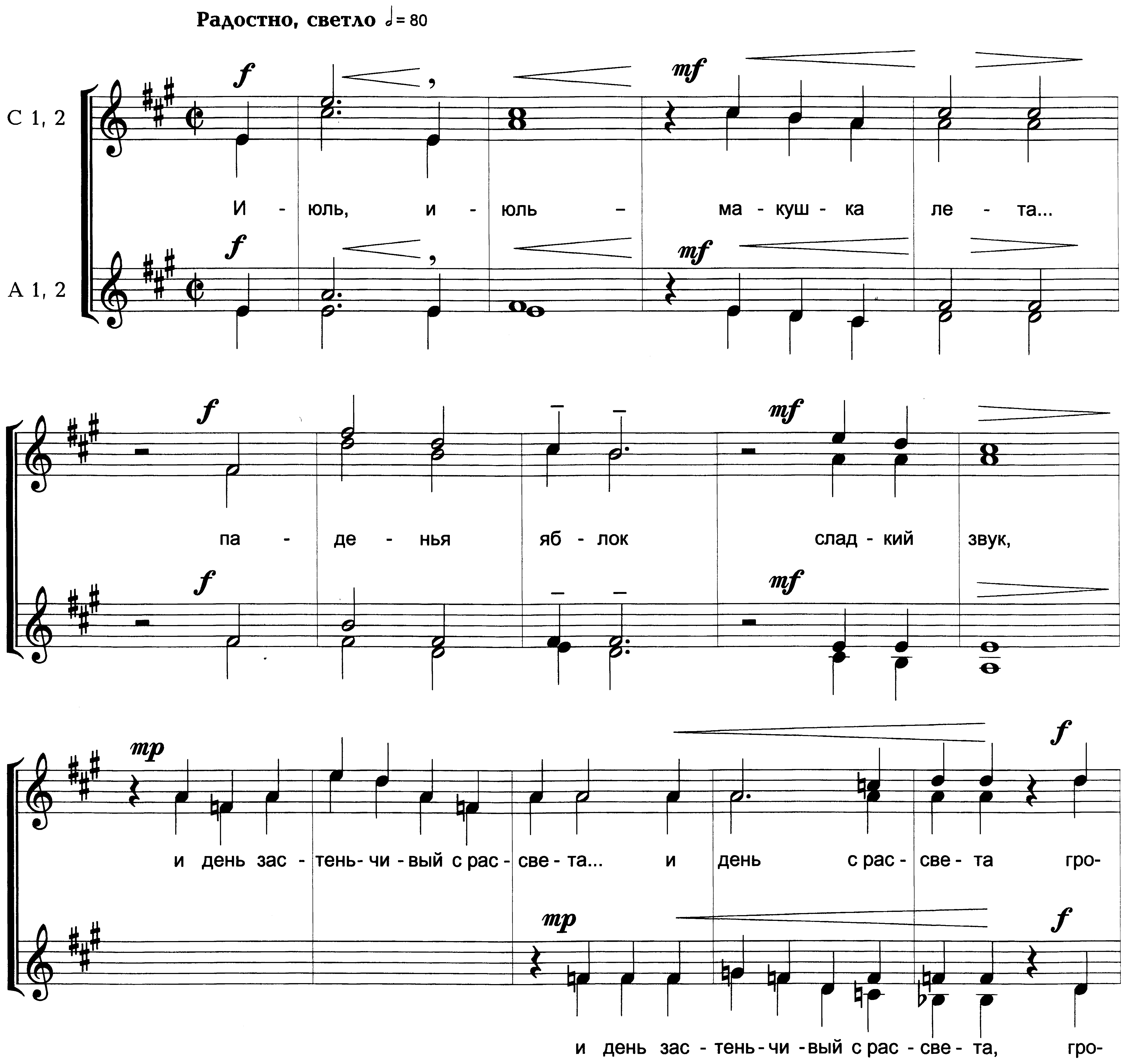 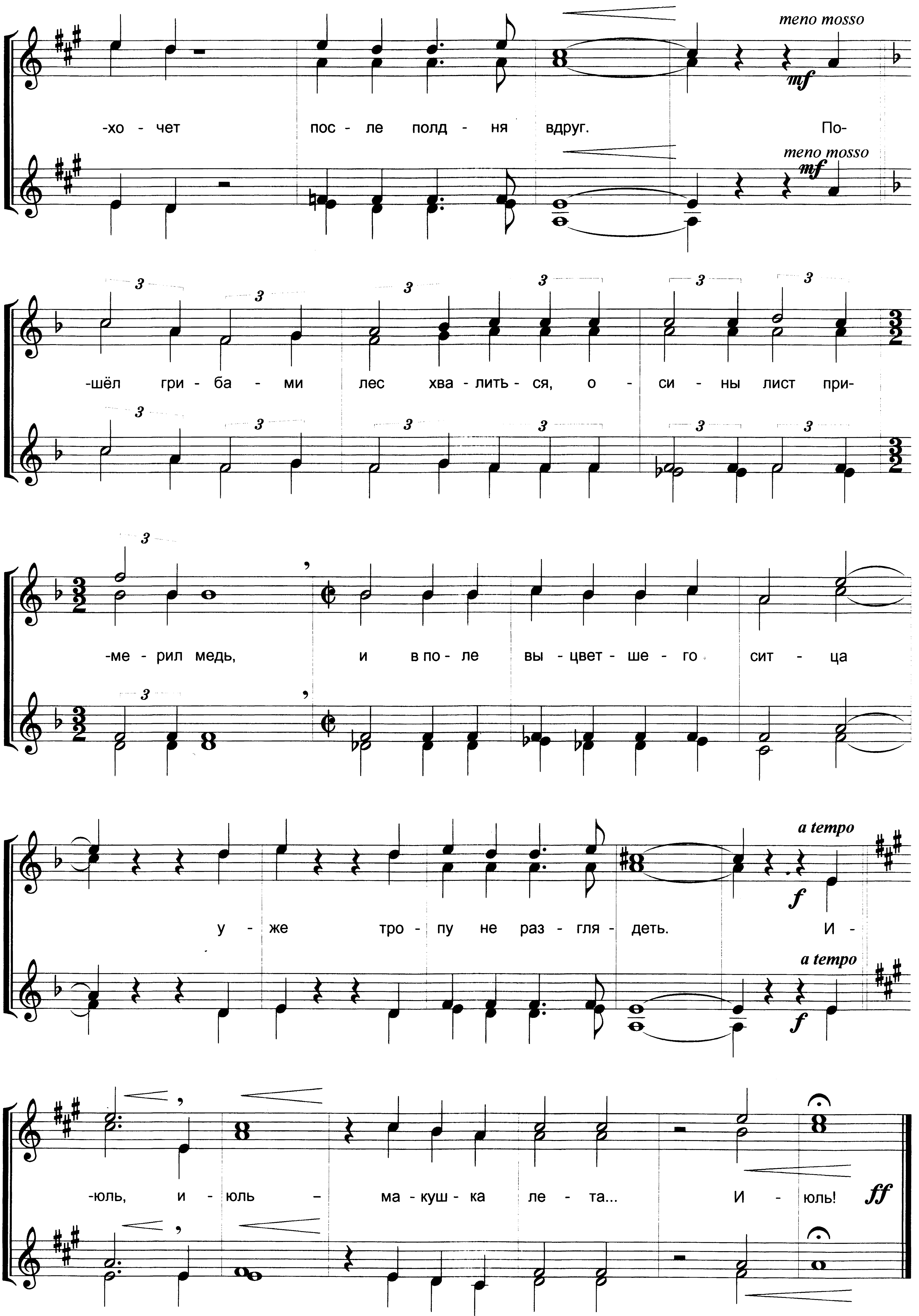 